NEWBORN ESSENTIALS CHECKLIST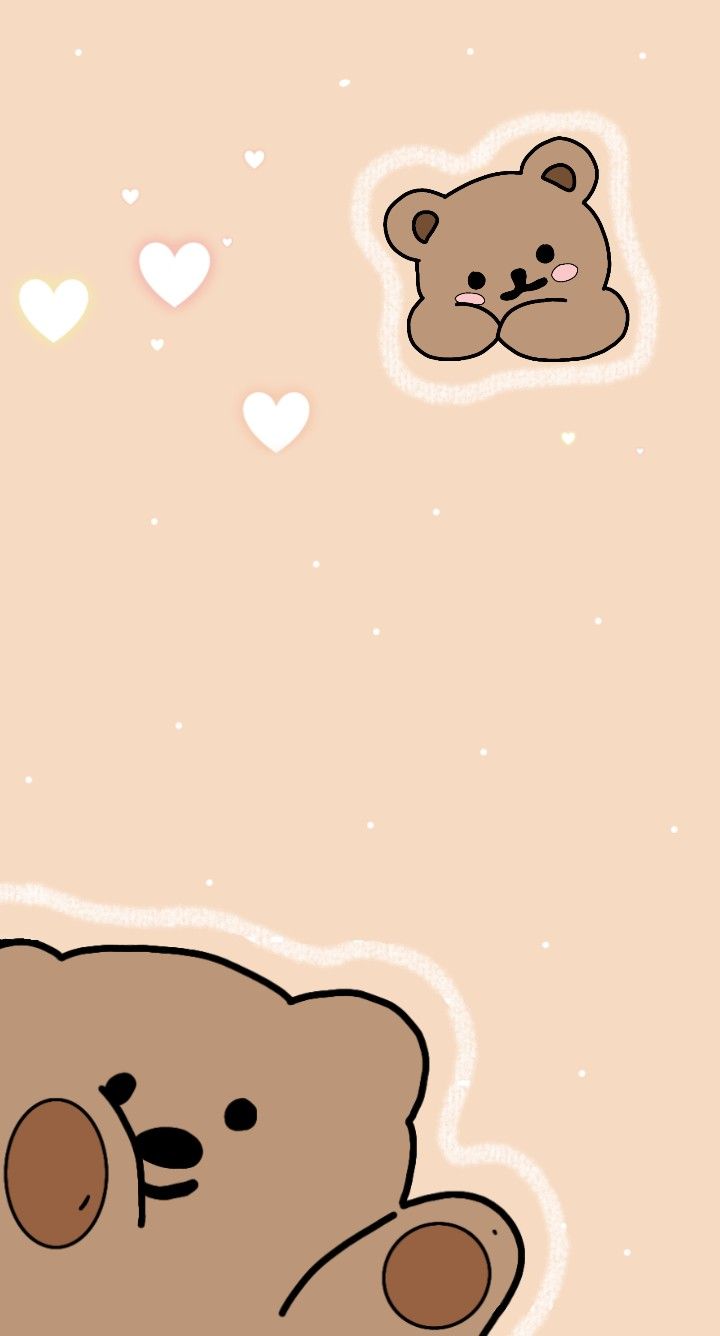 Baby EssentialsNursery FurnitureNursery furniture and gearCribBaby linensCrib mattressBabyproofing gearChanging tableFeeding gearBassinet Diaper essentialsRocking chair or gliderHygiene and grooming essentialsHumidifier or vaporizerBaby clothesDresser/chestTravel gearHamperEntertainmentChanging tableBabyproofing GearBreastfeeding GearGates at the top and bottom of all stairsNursing pillowCabinet latches2 or 3 nursing brasDrawer latches2 or 3 boxes of nursing padsOutlet coversFreezer-safe breastFurniture anchors6 or more burp clothsGates at the top and bottom of all stairsNursing pillowCabinet latches2 or 3 nursing brasDrawer latches2 or 3 boxes of nursing pads Outlet coversFreezer-safe breastOutlet covers6 or more burp cloths